Leppa.fi  					EM-NÄYTTÖTILANNE					5.12.2021	Näyttökilpailut:	KUPITTAA	LEPPÄGP	RIAC	SWECUP	ESPOO	GP SLO	H6N CUP	KESKIARVO	10m PISTOOLIMIEHET (577)				KALLIO Joonas SUA 	578							578	TURUNEN Karri NAS 	567							567SAVOLA Esa LappjA 	566							566TUOMINEN Oskari SA 	560							560LAHTI Teemu SUA 	553							553HARTIKAINEN Rauno PAS	552							552NIEMELÄ Kari HlAS	544							544FRIGÅRD Hannes SA 	543							543PARHIALA Jan SUA 	542							542SUURONEN Otto SySi	517							517VIITAKOSKI Mikael TSA 	490							490NAISET (572)SILVER Elina TSA 		568							568AALTONEN Sonja TSA 	568							568LUSTIG Reetta PAS		562							562KARRI Ritva KokMAS 		557							557VIITASAARI Paula PAS 	552							552LUOTO Satu ESA		536							536LAIHO Saara SA 		524							524POJAT (570)LAULAINEN Arttu KeAmS 	570							570INTONEN Leevi VamSA 	556							556KURKELA Lasse RS		545							545KELHÄ Iivari RSA 		543							543INTONEN Konsta VamSA 	539							539TYTÖT (564)HAKALA Ella IMAS 		568							56810m KIVÄÄRIMIEHET (625.6)				LEPPÄ Aleksi HAS		626.0							626.0KOSKELA Riku SA		624.9							624.9KURKI Juho KaA		623.4							623.4LÅNGSTRÖM Sebastian KSF	621.1							621.1RUTONEN Juha HAS		615.8							615.8PIIPPONEN Mika KuusA	611.3							611.3LAAKSONEN Jyry SaSA	590.3							590.3	NAISET (626.2)HYRKÄS Emmi Hahlo		627.4 							627.4PALO Marianne IMAS 	626.2							626.2MÄKELÄ Mira LappjA		624.4							624.4HAVUKAINEN Inka 		623.5							623.5KUISMA Jenna KSF 		620.9							620.9VILJANEN Henna KSF 	620.1 							620.1MÄNNISTÖ Elli PuKu 		619.1							619.1LEPPÄNEN Jenni V-SA	613.7							613.7NURMI Maarit KaA 		612.5							612.5LAITINEN Essi TSA		605.4							605.4SIITONEN Sonja Hahlo 	599.1 							599.1ASIKAINEN Minna K-UAS	577.0							577.0YLÄ-OUTINEN Tiina KuusA	573.1							573.1POJAT (621.6)AIRO Roni K-UAS 		617.2							617.2SYRJÄ Lauri AsAs		616.3							616.3KOOTA Luukas ESF 		609.7							609.7KASI Aleksi IMAS 		609.0 							609.0VÄLIMÄKI Aleksi KaA 	603.5							603.5KETOLAINEN Ville IMAS 	602.2							602.2ELONEN Niko KaA		600.6							600.6VAINIKKA Samuli KuusA	592.0							592.0TYTÖT (623.6)KEMPPI Viivi MyA  		626.1							626.1HEISKANEN Essi PiekSA 	618.5							618.5SUOMUS Tuulevi 		618.3							618.3ROSENLEW Alexandra 	617.9							617.9MYLLYS Sonja Hahlo 		615.5							615.5NENONEN Sonja Hahlo 	608.1							608.1NENONEN Aino Hahlo 	604.2							604.2LÄHTEENMÄKI Olga SäSA	593.5							593.5MAUNO Santra KuusA	588.3							588.3PIETINALHO Helmi SaSA	586.0							586.0MATTSSON Elisabeth TSA 	577.7							577.7Jokaisesta yksittäisestä näyttökilpailusta urheilija voi hyödyntää vain yhden kilpailun tuloksen, kun lasketaan näyttökilpailuiden kokonaistulosta.Näyttötuloksen voi antaa vain yhdessä sarjassa / kilpailu. Mikäli urheilija osallistuu useampaan sarjaan samassa kilpailussa, hänen tulee ilmoittaa etukäteen päävalmentajalle, missä sarjassa hän ko. kilpailussa aikoo näyttönsä antaa.Valintamenettelyssä hyödynnetään ns. ”minimum consideration score”-arvoa, joka on laskettu edellisen olympiadin ajalta lajikohtaisesti MC-kilpailuiden ja arvokilpailutulosten keskiarvona. MCS-arvo on keskiarvo lopputulosten pistemäärästä, jolla on sijoittunut sijalle 15. em kilpailuissa.Lajikohtainen MCS-arvo ilmoitetaan alempana olevassa taulukossa.VALINTAMENETTELY:Näyttökilpailujen tuloksista lasketaan kunkin urheilijan keskiarvotulos, jota verrataan lajin MCS-rajaan. Kustakin näyttökilpailusta urheilija voi hyödyntää yhden tuloksen keskiarvotuloksensa laskentaan. Keskiarvotuloksen laskentaan käytetään kolmen parhaan eri kilpailun tulosta. Näyttökilpailujen maksimimäärälle ei ole rajaa.Kaikki urheilijat, jotka ovat lajinsa MCS-rajan saavuttaneet, ovat valintakelpoisia, mutta he eivät ole automaattisesti valittuja arvokilpailujoukkueeseen. MCS-rajan saavuttaneiden joukosta ainoastaan näyttökilpailuiden parhaan keskiarvotuloksen ampunut (rank#1) on automaattisesti valittu ja muiden valintakelpoisten joukosta valinnan tekee päävalmentaja.Päävalmentaja ottaa huomioon valitessaan MCS-rajan saavuttaneiden joukosta mm. seuraavia asioita:ampujan kehityssuuntaa ja -ennustetta,urheilijan kansainvälisten kilpailuiden näyttöjä,urheilijan aikaisempaa arvokilpailumenestystä,urheilijan harjoittelun määrää ja laatua,urheilijan sitoutumista määrätietoiseen valmentautumiseen,urheilijan paineensietokykyä.MCS-rajan saavuttaneet urheilijat ovat oikeutettuja arvokilpailun osalta minimiomavastuuseen.Alla taulukko MCS-rajoista lajikohtaisesti: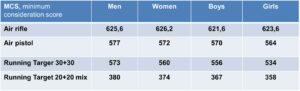 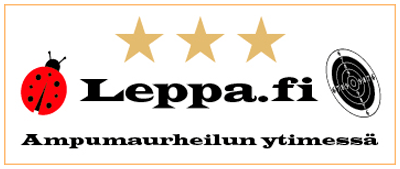 